В соответствии со ст.23  Федерального закона «Об общих принципах организации местного самоуправления в Российской Федерации» от 06.10.2003г. №131-ФЗ, п. 7 ст. 10 Федерального закона от 12.06.2002года № 67-ФЗ «Об основных гарантиях избирательных прав и права на участие в референдуме граждан Российской Федерации», п.5 ст. 5  Закона Санкт-Петербурга от 21.05.2014 года № 303-46 «О выборах депутатов муниципальных советов внутригородских муниципальных образований Санкт-Петербурга», ст.ст. 9, 36 Устава внутригородского Муниципального образования Санкт-Петербурга муниципальный округ Лиговка-Ямская, Муниципальный Совет Муниципального образования Лиговка-Ямская                                               РЕШИЛ:1.         Назначить выборы депутатов Муниципального Совета внутригородского Муниципального образования Санкт-Петербурга муниципальный округ Лиговка-Ямская пятого созыва на 14 сентября 2014 года.2.         Опубликовать настоящее решение в газете «Лиговка-Ямская» и на официальном сайте Муниципального образования не позднее 24.06.2014 года.3.         Настоящее решение вступает в силу со дня его официального опубликования.4.         Контроль за исполнением решения возложить на Главу Муниципального образования.         Глава Муниципального образования                                                     К.И. Ковалев 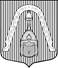                                                     МУНИЦИПАЛЬНЫЙ СОВЕТ                   ВНУТРИГОРОДСКОГО МУНИЦИПАЛЬНОГО ОБРАЗОВАНИЯ           САНКТ-ПЕТЕРБУРГА   МУНИЦИПАЛЬНЫЙ ОКРУГ  ЛИГОВКА-ЯМСКАЯ                                                    МУНИЦИПАЛЬНЫЙ СОВЕТ                   ВНУТРИГОРОДСКОГО МУНИЦИПАЛЬНОГО ОБРАЗОВАНИЯ           САНКТ-ПЕТЕРБУРГА   МУНИЦИПАЛЬНЫЙ ОКРУГ  ЛИГОВКА-ЯМСКАЯ                                                    МУНИЦИПАЛЬНЫЙ СОВЕТ                   ВНУТРИГОРОДСКОГО МУНИЦИПАЛЬНОГО ОБРАЗОВАНИЯ           САНКТ-ПЕТЕРБУРГА   МУНИЦИПАЛЬНЫЙ ОКРУГ  ЛИГОВКА-ЯМСКАЯ                                                    МУНИЦИПАЛЬНЫЙ СОВЕТ                   ВНУТРИГОРОДСКОГО МУНИЦИПАЛЬНОГО ОБРАЗОВАНИЯ           САНКТ-ПЕТЕРБУРГА   МУНИЦИПАЛЬНЫЙ ОКРУГ  ЛИГОВКА-ЯМСКАЯ                                                           РЕШЕНИЕ                                                                                  РЕШЕНИЕ                                                                                  РЕШЕНИЕ                                                                                  РЕШЕНИЕ                       19.06.2014г.№№307┌                      ┐   О назначении выборов депутатовМуниципального Совета внутригородского Муниципального образования Санкт-Петербурга муниципальный округ  Лиговка-Ямская пятого созыва                                                                                              О назначении выборов депутатовМуниципального Совета внутригородского Муниципального образования Санкт-Петербурга муниципальный округ  Лиговка-Ямская пятого созыва                                                                                              О назначении выборов депутатовМуниципального Совета внутригородского Муниципального образования Санкт-Петербурга муниципальный округ  Лиговка-Ямская пятого созыва                                                                                           